PROJECT:  GET ALARMED! 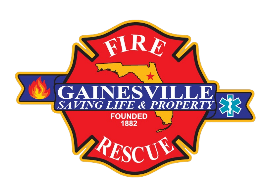 Smoke Detector Request FormYou must reside in the City of Gainesville or Alachua County and fill out the smoke detector request form completely to be considered for program participation.You can turn this request form in to any fire station or mail to PROJECT: GET ALARMED! Attn: Fire and Life Safety Education Specialist, Gainesville Fire Rescue, P.O. Box 490 MS 65, GAINESVILLE FL  32627-0490.NamePhoneLastFirstMiddle HomeWorkAddressStreetApt No.CityStateZipI live in the jurisdiction of the (check one):I live in the jurisdiction of the (check one):I live in the jurisdiction of the (check one):I live in the jurisdiction of the (check one):I live in the jurisdiction of the (check one):CityCounty1. Have you had any serious fires in your current or previous homes?   1. Have you had any serious fires in your current or previous homes?   1. Have you had any serious fires in your current or previous homes?   1. Have you had any serious fires in your current or previous homes?   1. Have you had any serious fires in your current or previous homes?   1. Have you had any serious fires in your current or previous homes?   1. Have you had any serious fires in your current or previous homes?   1. Have you had any serious fires in your current or previous homes?   2. Do you have smoke detectors?2. Do you have smoke detectors?2. Do you have smoke detectors?2. Do you have smoke detectors?2. Do you have smoke detectors?2. Do you have smoke detectors?              Yes              Yes              Yes              YesNoNoNoa.If Yes, how many: If Yes, how many: If Yes, how many: a. If no, why not:a. If no, why not:a. If no, why not:a. If no, why not:a. If no, why not:a. If no, why not:a. If no, why not:a. If no, why not:b.Are they currently working: Are they currently working: Are they currently working: b. Can’t afford oneb. Can’t afford oneb. Can’t afford oneb. Can’t afford oneb. Can’t afford onec.If they are not, why: check below:If they are not, why: check below:If they are not, why: check below:c.  Didn’t think of itc.  Didn’t think of itc.  Didn’t think of itc.  Didn’t think of itc.  Didn’t think of itTook out the batteriesTook out the batteriesTook out the batteriesd. No time to get 	oned. No time to get 	oned. No time to get 	oned. No time to get 	oned. No time to get 	oned.Unit does not workUnit does not workUnit does not worke. Cannot install ite. Cannot install ite. Cannot install ite. Cannot install ite. Cannot install ite.Other (please describe)Other (please describe)Other (please describe)f. Other (please describe)f. Other (please describe)f. Other (please describe)f. Other (please describe)f. Other (please describe)3. How many young children live in your home?3. How many young children live in your home?3. How many young children live in your home?3. How many young children live in your home?3. How many young children live in your home?3. How many young children live in your home?How many elderly?How many elderly?How many elderly?How many elderly?How many elderly?4. I live in:4. I live in:One story:Two storyMobile home:Mobile home:Mobile home:Duplex:Duplex:5. What is the approximate square footage?5. What is the approximate square footage?5. What is the approximate square footage?5. What is the approximate square footage?5. What is the approximate square footage?5. What is the approximate square footage?5. What is the approximate square footage?5. What is the approximate square footage?5. What is the approximate square footage?If I meet the set forth requirements, I will be contacted by the Gainesville Fire Rescue Department or the Alachua County Fire Rescue Department to schedule installation within 30 days.  I understand this request for a smoke detector does not guarantee that assistance will be granted, but will be used in determining eligibility for the program.If I meet the set forth requirements, I will be contacted by the Gainesville Fire Rescue Department or the Alachua County Fire Rescue Department to schedule installation within 30 days.  I understand this request for a smoke detector does not guarantee that assistance will be granted, but will be used in determining eligibility for the program.If I meet the set forth requirements, I will be contacted by the Gainesville Fire Rescue Department or the Alachua County Fire Rescue Department to schedule installation within 30 days.  I understand this request for a smoke detector does not guarantee that assistance will be granted, but will be used in determining eligibility for the program.If I meet the set forth requirements, I will be contacted by the Gainesville Fire Rescue Department or the Alachua County Fire Rescue Department to schedule installation within 30 days.  I understand this request for a smoke detector does not guarantee that assistance will be granted, but will be used in determining eligibility for the program.If I meet the set forth requirements, I will be contacted by the Gainesville Fire Rescue Department or the Alachua County Fire Rescue Department to schedule installation within 30 days.  I understand this request for a smoke detector does not guarantee that assistance will be granted, but will be used in determining eligibility for the program.If I meet the set forth requirements, I will be contacted by the Gainesville Fire Rescue Department or the Alachua County Fire Rescue Department to schedule installation within 30 days.  I understand this request for a smoke detector does not guarantee that assistance will be granted, but will be used in determining eligibility for the program.If I meet the set forth requirements, I will be contacted by the Gainesville Fire Rescue Department or the Alachua County Fire Rescue Department to schedule installation within 30 days.  I understand this request for a smoke detector does not guarantee that assistance will be granted, but will be used in determining eligibility for the program.If I meet the set forth requirements, I will be contacted by the Gainesville Fire Rescue Department or the Alachua County Fire Rescue Department to schedule installation within 30 days.  I understand this request for a smoke detector does not guarantee that assistance will be granted, but will be used in determining eligibility for the program.If I meet the set forth requirements, I will be contacted by the Gainesville Fire Rescue Department or the Alachua County Fire Rescue Department to schedule installation within 30 days.  I understand this request for a smoke detector does not guarantee that assistance will be granted, but will be used in determining eligibility for the program.If I meet the set forth requirements, I will be contacted by the Gainesville Fire Rescue Department or the Alachua County Fire Rescue Department to schedule installation within 30 days.  I understand this request for a smoke detector does not guarantee that assistance will be granted, but will be used in determining eligibility for the program.If I meet the set forth requirements, I will be contacted by the Gainesville Fire Rescue Department or the Alachua County Fire Rescue Department to schedule installation within 30 days.  I understand this request for a smoke detector does not guarantee that assistance will be granted, but will be used in determining eligibility for the program.If I meet the set forth requirements, I will be contacted by the Gainesville Fire Rescue Department or the Alachua County Fire Rescue Department to schedule installation within 30 days.  I understand this request for a smoke detector does not guarantee that assistance will be granted, but will be used in determining eligibility for the program.If I meet the set forth requirements, I will be contacted by the Gainesville Fire Rescue Department or the Alachua County Fire Rescue Department to schedule installation within 30 days.  I understand this request for a smoke detector does not guarantee that assistance will be granted, but will be used in determining eligibility for the program.If I meet the set forth requirements, I will be contacted by the Gainesville Fire Rescue Department or the Alachua County Fire Rescue Department to schedule installation within 30 days.  I understand this request for a smoke detector does not guarantee that assistance will be granted, but will be used in determining eligibility for the program.If I meet the set forth requirements, I will be contacted by the Gainesville Fire Rescue Department or the Alachua County Fire Rescue Department to schedule installation within 30 days.  I understand this request for a smoke detector does not guarantee that assistance will be granted, but will be used in determining eligibility for the program.If I meet the set forth requirements, I will be contacted by the Gainesville Fire Rescue Department or the Alachua County Fire Rescue Department to schedule installation within 30 days.  I understand this request for a smoke detector does not guarantee that assistance will be granted, but will be used in determining eligibility for the program.If I meet the set forth requirements, I will be contacted by the Gainesville Fire Rescue Department or the Alachua County Fire Rescue Department to schedule installation within 30 days.  I understand this request for a smoke detector does not guarantee that assistance will be granted, but will be used in determining eligibility for the program.If I meet the set forth requirements, I will be contacted by the Gainesville Fire Rescue Department or the Alachua County Fire Rescue Department to schedule installation within 30 days.  I understand this request for a smoke detector does not guarantee that assistance will be granted, but will be used in determining eligibility for the program.If I meet the set forth requirements, I will be contacted by the Gainesville Fire Rescue Department or the Alachua County Fire Rescue Department to schedule installation within 30 days.  I understand this request for a smoke detector does not guarantee that assistance will be granted, but will be used in determining eligibility for the program.If I meet the set forth requirements, I will be contacted by the Gainesville Fire Rescue Department or the Alachua County Fire Rescue Department to schedule installation within 30 days.  I understand this request for a smoke detector does not guarantee that assistance will be granted, but will be used in determining eligibility for the program.If I meet the set forth requirements, I will be contacted by the Gainesville Fire Rescue Department or the Alachua County Fire Rescue Department to schedule installation within 30 days.  I understand this request for a smoke detector does not guarantee that assistance will be granted, but will be used in determining eligibility for the program.Requestor’s signatureRequestor’s signatureRequestor’s signatureRequestor’s signatureDate